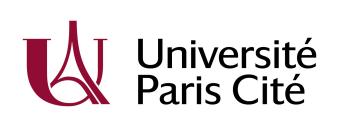 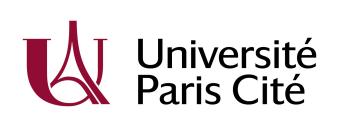 Fait le :				Signature du candidat :Fait le :				Signature du candidat :Document à faire compléter par un médecin agréé (la liste des médecins peut être obtenue auprès des préfectures, des mairies, des rectorats, des universités ou des agences régionales de santé).Le médecin agréé ne peut pas être le médecin traitant du candidat.Je, soussigné(e), docteur.........................................................................., médecin agréé par l'administration, certifie que le handicap de l'intéressé(e) justifie l'attribution des aménagements suivants pour passer les épreuves du concours :...............................................................................................................................................................................................Aménagements nécessaires :(À préciser pour quelles épreuves : épreuves écrites, préparation de l'oral, épreuves orales, épreuves pratiques…)…………………………………………………………………………………………………………………………………………………………………………………………………………………………………………………………………………………………………………………………………………………………………………………………………………………………………………………………………………………………………………………………………………………………………………………………………………………………………………………………………………………………………………………………………Fait le :                                         , signature et cachet du médecin agréé :Les aménagements ne sont pas accordés automatiquement aux personnes qui en font la demande mais sont fonction de la nature de leur handicap. Les aménagements des épreuves des concours de recrutement doivent permettre aux personnes en situation de handicap de concourir dans les mêmes conditions que les autres candidats, sans leur donner un avantage supplémentaire, afin de ne pas rompre la règle d'égalité entre les candidats.Pour mémoire, les aménagements les plus couramment accordés sont les suivants (liste non exhaustive) :- composition dans une salle séparée ;- sujets en braille ;- sujets agrandis ;- temps supplémentaires : 1/3, 1/4, 1/5 (il ne peut pas être accordé plus d'un 1/3 temps) ;- temps décompté pour aller aux toilettes ;- accessibilité aux locaux ;- assistance d'un secrétaire ;- utilisation de tous moyens de transcription des données (à préciser : ordinateur, etc.).Nom :Prénom (s):prÉsentation du dossierprÉsentation du dossierprÉsentation du dossierprÉsentation du dossierprÉsentation du dossierprÉsentation du dossierLe dossier de candidature NE DOIT ÊTRE ni relié – ni agrafé – ni modifié – ni imprimé en recto-verso.JOINDRE IMPÉRATIVEMENT ET UNIQUEMENT LES JUSTIFICATIFS DEMANDÉS DANS LE DOSSIER■ Pages 2 – identification du candidat et du recrutement – y ajouter obligatoirement la copie de la carte nationale d’identité recto-versoCandidats français : les candidats âgés de moins de 25 ans doivent fournir la copie du certificat individuel de participation à la journée d’appel de préparation à la défense ou du certificat individuel de participation à la journée défense et citoyenneté. Les candidats âgés de 25 ans et plus n’ont aucun document à fournir.Pour les autres candidats, ressortissants de l’Espace économique européen : fournir une attestation mentionnant qu’ils se trouvent en position régulière au regard des obligations de service national de l’Etat dont ils sont ressortissants. Cette attestation devra être délivrée par l’autorité de l’Etat d’origine et rédigée en langue française ou à défaut être accompagnée d’une traduction effectuée par un traducteur assermenté.■ Page 3 : déclaration sur l’honneur■ Page 4 : titres et diplômes■ Page 5 : formations■ Page 6 : état des services publics – y ajouter obligatoirement une LETTRE DE CANDIDATURE  et un CURRICULUM VITAE détaillé■ Page 7 : état des services privés■ Page 8 : certificat médicalLe dossier complet, dûment rempli et signé, doit être retourné dans les délais prescrits à l’adresse suivante :Université Paris CitéDGDRHO – Département Concours (à l’attention de madame NUZZO)Les Grands Moulins - 5, Rue Thomas Mann 75205 Paris cedex 13L’envoi en recommandé est vivement conseilléLe dossier de candidature NE DOIT ÊTRE ni relié – ni agrafé – ni modifié – ni imprimé en recto-verso.JOINDRE IMPÉRATIVEMENT ET UNIQUEMENT LES JUSTIFICATIFS DEMANDÉS DANS LE DOSSIER■ Pages 2 – identification du candidat et du recrutement – y ajouter obligatoirement la copie de la carte nationale d’identité recto-versoCandidats français : les candidats âgés de moins de 25 ans doivent fournir la copie du certificat individuel de participation à la journée d’appel de préparation à la défense ou du certificat individuel de participation à la journée défense et citoyenneté. Les candidats âgés de 25 ans et plus n’ont aucun document à fournir.Pour les autres candidats, ressortissants de l’Espace économique européen : fournir une attestation mentionnant qu’ils se trouvent en position régulière au regard des obligations de service national de l’Etat dont ils sont ressortissants. Cette attestation devra être délivrée par l’autorité de l’Etat d’origine et rédigée en langue française ou à défaut être accompagnée d’une traduction effectuée par un traducteur assermenté.■ Page 3 : déclaration sur l’honneur■ Page 4 : titres et diplômes■ Page 5 : formations■ Page 6 : état des services publics – y ajouter obligatoirement une LETTRE DE CANDIDATURE  et un CURRICULUM VITAE détaillé■ Page 7 : état des services privés■ Page 8 : certificat médicalLe dossier complet, dûment rempli et signé, doit être retourné dans les délais prescrits à l’adresse suivante :Université Paris CitéDGDRHO – Département Concours (à l’attention de madame NUZZO)Les Grands Moulins - 5, Rue Thomas Mann 75205 Paris cedex 13L’envoi en recommandé est vivement conseilléLe dossier de candidature NE DOIT ÊTRE ni relié – ni agrafé – ni modifié – ni imprimé en recto-verso.JOINDRE IMPÉRATIVEMENT ET UNIQUEMENT LES JUSTIFICATIFS DEMANDÉS DANS LE DOSSIER■ Pages 2 – identification du candidat et du recrutement – y ajouter obligatoirement la copie de la carte nationale d’identité recto-versoCandidats français : les candidats âgés de moins de 25 ans doivent fournir la copie du certificat individuel de participation à la journée d’appel de préparation à la défense ou du certificat individuel de participation à la journée défense et citoyenneté. Les candidats âgés de 25 ans et plus n’ont aucun document à fournir.Pour les autres candidats, ressortissants de l’Espace économique européen : fournir une attestation mentionnant qu’ils se trouvent en position régulière au regard des obligations de service national de l’Etat dont ils sont ressortissants. Cette attestation devra être délivrée par l’autorité de l’Etat d’origine et rédigée en langue française ou à défaut être accompagnée d’une traduction effectuée par un traducteur assermenté.■ Page 3 : déclaration sur l’honneur■ Page 4 : titres et diplômes■ Page 5 : formations■ Page 6 : état des services publics – y ajouter obligatoirement une LETTRE DE CANDIDATURE  et un CURRICULUM VITAE détaillé■ Page 7 : état des services privés■ Page 8 : certificat médicalLe dossier complet, dûment rempli et signé, doit être retourné dans les délais prescrits à l’adresse suivante :Université Paris CitéDGDRHO – Département Concours (à l’attention de madame NUZZO)Les Grands Moulins - 5, Rue Thomas Mann 75205 Paris cedex 13L’envoi en recommandé est vivement conseilléLe dossier de candidature NE DOIT ÊTRE ni relié – ni agrafé – ni modifié – ni imprimé en recto-verso.JOINDRE IMPÉRATIVEMENT ET UNIQUEMENT LES JUSTIFICATIFS DEMANDÉS DANS LE DOSSIER■ Pages 2 – identification du candidat et du recrutement – y ajouter obligatoirement la copie de la carte nationale d’identité recto-versoCandidats français : les candidats âgés de moins de 25 ans doivent fournir la copie du certificat individuel de participation à la journée d’appel de préparation à la défense ou du certificat individuel de participation à la journée défense et citoyenneté. Les candidats âgés de 25 ans et plus n’ont aucun document à fournir.Pour les autres candidats, ressortissants de l’Espace économique européen : fournir une attestation mentionnant qu’ils se trouvent en position régulière au regard des obligations de service national de l’Etat dont ils sont ressortissants. Cette attestation devra être délivrée par l’autorité de l’Etat d’origine et rédigée en langue française ou à défaut être accompagnée d’une traduction effectuée par un traducteur assermenté.■ Page 3 : déclaration sur l’honneur■ Page 4 : titres et diplômes■ Page 5 : formations■ Page 6 : état des services publics – y ajouter obligatoirement une LETTRE DE CANDIDATURE  et un CURRICULUM VITAE détaillé■ Page 7 : état des services privés■ Page 8 : certificat médicalLe dossier complet, dûment rempli et signé, doit être retourné dans les délais prescrits à l’adresse suivante :Université Paris CitéDGDRHO – Département Concours (à l’attention de madame NUZZO)Les Grands Moulins - 5, Rue Thomas Mann 75205 Paris cedex 13L’envoi en recommandé est vivement conseilléLe dossier de candidature NE DOIT ÊTRE ni relié – ni agrafé – ni modifié – ni imprimé en recto-verso.JOINDRE IMPÉRATIVEMENT ET UNIQUEMENT LES JUSTIFICATIFS DEMANDÉS DANS LE DOSSIER■ Pages 2 – identification du candidat et du recrutement – y ajouter obligatoirement la copie de la carte nationale d’identité recto-versoCandidats français : les candidats âgés de moins de 25 ans doivent fournir la copie du certificat individuel de participation à la journée d’appel de préparation à la défense ou du certificat individuel de participation à la journée défense et citoyenneté. Les candidats âgés de 25 ans et plus n’ont aucun document à fournir.Pour les autres candidats, ressortissants de l’Espace économique européen : fournir une attestation mentionnant qu’ils se trouvent en position régulière au regard des obligations de service national de l’Etat dont ils sont ressortissants. Cette attestation devra être délivrée par l’autorité de l’Etat d’origine et rédigée en langue française ou à défaut être accompagnée d’une traduction effectuée par un traducteur assermenté.■ Page 3 : déclaration sur l’honneur■ Page 4 : titres et diplômes■ Page 5 : formations■ Page 6 : état des services publics – y ajouter obligatoirement une LETTRE DE CANDIDATURE  et un CURRICULUM VITAE détaillé■ Page 7 : état des services privés■ Page 8 : certificat médicalLe dossier complet, dûment rempli et signé, doit être retourné dans les délais prescrits à l’adresse suivante :Université Paris CitéDGDRHO – Département Concours (à l’attention de madame NUZZO)Les Grands Moulins - 5, Rue Thomas Mann 75205 Paris cedex 13L’envoi en recommandé est vivement conseilléLe dossier de candidature NE DOIT ÊTRE ni relié – ni agrafé – ni modifié – ni imprimé en recto-verso.JOINDRE IMPÉRATIVEMENT ET UNIQUEMENT LES JUSTIFICATIFS DEMANDÉS DANS LE DOSSIER■ Pages 2 – identification du candidat et du recrutement – y ajouter obligatoirement la copie de la carte nationale d’identité recto-versoCandidats français : les candidats âgés de moins de 25 ans doivent fournir la copie du certificat individuel de participation à la journée d’appel de préparation à la défense ou du certificat individuel de participation à la journée défense et citoyenneté. Les candidats âgés de 25 ans et plus n’ont aucun document à fournir.Pour les autres candidats, ressortissants de l’Espace économique européen : fournir une attestation mentionnant qu’ils se trouvent en position régulière au regard des obligations de service national de l’Etat dont ils sont ressortissants. Cette attestation devra être délivrée par l’autorité de l’Etat d’origine et rédigée en langue française ou à défaut être accompagnée d’une traduction effectuée par un traducteur assermenté.■ Page 3 : déclaration sur l’honneur■ Page 4 : titres et diplômes■ Page 5 : formations■ Page 6 : état des services publics – y ajouter obligatoirement une LETTRE DE CANDIDATURE  et un CURRICULUM VITAE détaillé■ Page 7 : état des services privés■ Page 8 : certificat médicalLe dossier complet, dûment rempli et signé, doit être retourné dans les délais prescrits à l’adresse suivante :Université Paris CitéDGDRHO – Département Concours (à l’attention de madame NUZZO)Les Grands Moulins - 5, Rue Thomas Mann 75205 Paris cedex 13L’envoi en recommandé est vivement conseilléNom :Prénom(s) :identification du candidat et du recrutementidentification du candidat et du recrutementidentification du candidat et du recrutementidentification du candidat et du recrutementidentification du candidat et du recrutementidentification du candidat et du recrutementidentification du candidat et du recrutementETAT CIVILNOM DE FAMILLE : NOM MARITAL :Prénom :Nationalité :Né(e) le :          			à :Si vous êtes né.e à l’étranger, préciser : Nom de votre père  :...........................................................Prénom de votre père  :......................................................Nom de jeune fille de votre mère : .....................................Prénom de votre mère  :.....................................................Adresse postale professionnelle :Adresse postale personnelle :Numéro de téléphone :Adresse email :Je postule sur l’emploi-type (cocher une seule case) :Adjoint-e en gestion administrative   󠆿Opérateur-trice logistique   󠆿ETAT CIVILNOM DE FAMILLE : NOM MARITAL :Prénom :Nationalité :Né(e) le :          			à :Si vous êtes né.e à l’étranger, préciser : Nom de votre père  :...........................................................Prénom de votre père  :......................................................Nom de jeune fille de votre mère : .....................................Prénom de votre mère  :.....................................................Adresse postale professionnelle :Adresse postale personnelle :Numéro de téléphone :Adresse email :Je postule sur l’emploi-type (cocher une seule case) :Adjoint-e en gestion administrative   󠆿Opérateur-trice logistique   󠆿ETAT CIVILNOM DE FAMILLE : NOM MARITAL :Prénom :Nationalité :Né(e) le :          			à :Si vous êtes né.e à l’étranger, préciser : Nom de votre père  :...........................................................Prénom de votre père  :......................................................Nom de jeune fille de votre mère : .....................................Prénom de votre mère  :.....................................................Adresse postale professionnelle :Adresse postale personnelle :Numéro de téléphone :Adresse email :Je postule sur l’emploi-type (cocher une seule case) :Adjoint-e en gestion administrative   󠆿Opérateur-trice logistique   󠆿ETAT CIVILNOM DE FAMILLE : NOM MARITAL :Prénom :Nationalité :Né(e) le :          			à :Si vous êtes né.e à l’étranger, préciser : Nom de votre père  :...........................................................Prénom de votre père  :......................................................Nom de jeune fille de votre mère : .....................................Prénom de votre mère  :.....................................................Adresse postale professionnelle :Adresse postale personnelle :Numéro de téléphone :Adresse email :Je postule sur l’emploi-type (cocher une seule case) :Adjoint-e en gestion administrative   󠆿Opérateur-trice logistique   󠆿ETAT CIVILNOM DE FAMILLE : NOM MARITAL :Prénom :Nationalité :Né(e) le :          			à :Si vous êtes né.e à l’étranger, préciser : Nom de votre père  :...........................................................Prénom de votre père  :......................................................Nom de jeune fille de votre mère : .....................................Prénom de votre mère  :.....................................................Adresse postale professionnelle :Adresse postale personnelle :Numéro de téléphone :Adresse email :Je postule sur l’emploi-type (cocher une seule case) :Adjoint-e en gestion administrative   󠆿Opérateur-trice logistique   󠆿ETAT CIVILNOM DE FAMILLE : NOM MARITAL :Prénom :Nationalité :Né(e) le :          			à :Si vous êtes né.e à l’étranger, préciser : Nom de votre père  :...........................................................Prénom de votre père  :......................................................Nom de jeune fille de votre mère : .....................................Prénom de votre mère  :.....................................................Adresse postale professionnelle :Adresse postale personnelle :Numéro de téléphone :Adresse email :Je postule sur l’emploi-type (cocher une seule case) :Adjoint-e en gestion administrative   󠆿Opérateur-trice logistique   󠆿ETAT CIVILNOM DE FAMILLE : NOM MARITAL :Prénom :Nationalité :Né(e) le :          			à :Si vous êtes né.e à l’étranger, préciser : Nom de votre père  :...........................................................Prénom de votre père  :......................................................Nom de jeune fille de votre mère : .....................................Prénom de votre mère  :.....................................................Adresse postale professionnelle :Adresse postale personnelle :Numéro de téléphone :Adresse email :Je postule sur l’emploi-type (cocher une seule case) :Adjoint-e en gestion administrative   󠆿Opérateur-trice logistique   󠆿Nom :Prénom(s) :dÉclaration sur l’honneurdÉclaration sur l’honneurdÉclaration sur l’honneurdÉclaration sur l’honneurdÉclaration sur l’honneurdÉclaration sur l’honneurdÉclaration sur l’honneurJe, soussigné(e) ................................................................................................................certifie sur l’honneur l’exactitude des renseignements figurant dans ce dossier et sollicite mon inscription sur la liste des candidats admis à prendre part au recrutement sans concours des adjoints techniques et de formation à l’université Paris Diderot.Je m’engage à fournir au service compétent les pièces justificatives à la constitution de mon dossier.Je déclare, en outre, avoir été prévenu(e) que toute déclaration inexacte de ma part entraînerait l’annulation de mon succès éventuel au recrutement sans concours.A ................................, le .........Signature du candidat précédée de la mention«Lu et approuvé»Je, soussigné(e) ................................................................................................................certifie sur l’honneur l’exactitude des renseignements figurant dans ce dossier et sollicite mon inscription sur la liste des candidats admis à prendre part au recrutement sans concours des adjoints techniques et de formation à l’université Paris Diderot.Je m’engage à fournir au service compétent les pièces justificatives à la constitution de mon dossier.Je déclare, en outre, avoir été prévenu(e) que toute déclaration inexacte de ma part entraînerait l’annulation de mon succès éventuel au recrutement sans concours.A ................................, le .........Signature du candidat précédée de la mention«Lu et approuvé»Je, soussigné(e) ................................................................................................................certifie sur l’honneur l’exactitude des renseignements figurant dans ce dossier et sollicite mon inscription sur la liste des candidats admis à prendre part au recrutement sans concours des adjoints techniques et de formation à l’université Paris Diderot.Je m’engage à fournir au service compétent les pièces justificatives à la constitution de mon dossier.Je déclare, en outre, avoir été prévenu(e) que toute déclaration inexacte de ma part entraînerait l’annulation de mon succès éventuel au recrutement sans concours.A ................................, le .........Signature du candidat précédée de la mention«Lu et approuvé»Je, soussigné(e) ................................................................................................................certifie sur l’honneur l’exactitude des renseignements figurant dans ce dossier et sollicite mon inscription sur la liste des candidats admis à prendre part au recrutement sans concours des adjoints techniques et de formation à l’université Paris Diderot.Je m’engage à fournir au service compétent les pièces justificatives à la constitution de mon dossier.Je déclare, en outre, avoir été prévenu(e) que toute déclaration inexacte de ma part entraînerait l’annulation de mon succès éventuel au recrutement sans concours.A ................................, le .........Signature du candidat précédée de la mention«Lu et approuvé»Je, soussigné(e) ................................................................................................................certifie sur l’honneur l’exactitude des renseignements figurant dans ce dossier et sollicite mon inscription sur la liste des candidats admis à prendre part au recrutement sans concours des adjoints techniques et de formation à l’université Paris Diderot.Je m’engage à fournir au service compétent les pièces justificatives à la constitution de mon dossier.Je déclare, en outre, avoir été prévenu(e) que toute déclaration inexacte de ma part entraînerait l’annulation de mon succès éventuel au recrutement sans concours.A ................................, le .........Signature du candidat précédée de la mention«Lu et approuvé»Je, soussigné(e) ................................................................................................................certifie sur l’honneur l’exactitude des renseignements figurant dans ce dossier et sollicite mon inscription sur la liste des candidats admis à prendre part au recrutement sans concours des adjoints techniques et de formation à l’université Paris Diderot.Je m’engage à fournir au service compétent les pièces justificatives à la constitution de mon dossier.Je déclare, en outre, avoir été prévenu(e) que toute déclaration inexacte de ma part entraînerait l’annulation de mon succès éventuel au recrutement sans concours.A ................................, le .........Signature du candidat précédée de la mention«Lu et approuvé»Je, soussigné(e) ................................................................................................................certifie sur l’honneur l’exactitude des renseignements figurant dans ce dossier et sollicite mon inscription sur la liste des candidats admis à prendre part au recrutement sans concours des adjoints techniques et de formation à l’université Paris Diderot.Je m’engage à fournir au service compétent les pièces justificatives à la constitution de mon dossier.Je déclare, en outre, avoir été prévenu(e) que toute déclaration inexacte de ma part entraînerait l’annulation de mon succès éventuel au recrutement sans concours.A ................................, le .........Signature du candidat précédée de la mention«Lu et approuvé»TOUT DOSSIER INCOMPLET SERA REJETÉTOUT DOSSIER INCOMPLET SERA REJETÉTOUT DOSSIER INCOMPLET SERA REJETÉTOUT DOSSIER INCOMPLET SERA REJETÉTOUT DOSSIER INCOMPLET SERA REJETÉTOUT DOSSIER INCOMPLET SERA REJETÉTOUT DOSSIER INCOMPLET SERA REJETÉNom :Prénom(s) :Prénom(s) :titres et DIPLôMEStitres et DIPLôMEStitres et DIPLôMEStitres et DIPLôMEStitres et DIPLôMEStitres et DIPLôMEStitres et DIPLôMEStitres et DIPLôMEStitres et DIPLôMES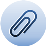 Joindre impérativementJoindre impérativementJoindre les copies ou les justificatifsJoindre les copies ou les justificatifsJoindre les copies ou les justificatifsJoindre les copies ou les justificatifsJoindre les copies ou les justificatifsJoindre les copies ou les justificatifsJoindre les copies ou les justificatifsIntitulé Intitulé Intitulé Intitulé Etablissement et lieu d’obtention Etablissement et lieu d’obtention Etablissement et lieu d’obtention Etablissement et lieu d’obtention Date d’obtentionNom :Prénom(s) :FORMATIONSFORMATIONSFORMATIONSFORMATIONSFORMATIONSFORMATIONSFORMATIONSFORMATIONSFORMATIONSJoindre impérativementJoindre impérativementJoindre impérativementJoindre la fiche individuelle de formation ou les attestationsJoindre la fiche individuelle de formation ou les attestationsJoindre la fiche individuelle de formation ou les attestationsJoindre la fiche individuelle de formation ou les attestationsJoindre la fiche individuelle de formation ou les attestationsJoindre la fiche individuelle de formation ou les attestationsPériodePériodeIntitulé Intitulé Intitulé Intitulé Établissement ou organisme de formationÉtablissement ou organisme de formationÉtablissement ou organisme de formationDu :Au :Durée :Du :Au :Durée :Du :Au :Durée :Du :Au :Durée :Du :Au :Durée :Du :Au :Durée :Du :Au :Durée :Du :Au :Durée :Du :Au :Durée :Du :Au :Durée :Du :Au :Durée :Du :Au :Durée :Du :Au :Durée :Du :Au :Durée :Du :Au :Durée :Du :Au :Durée :Nom :Prénom(s) :ÉTAT DES SERVICES PUBLICSÉTAT DES SERVICES PUBLICSÉTAT DES SERVICES PUBLICSÉTAT DES SERVICES PUBLICSÉTAT DES SERVICES PUBLICSÉTAT DES SERVICES PUBLICSÉTAT DES SERVICES PUBLICSÉTAT DES SERVICES PUBLICSÉTAT DES SERVICES PUBLICSÉTAT DES SERVICES PUBLICSÉTAT DES SERVICES PUBLICSÉTAT DES SERVICES PUBLICSJoindre impérativementJoindre impérativementJoindre la copie de l’arrêté de titularisation, de nomination, la copie des contrats et certificats de travail dans le secteur public…Joindre la copie de l’arrêté de titularisation, de nomination, la copie des contrats et certificats de travail dans le secteur public…Joindre la copie de l’arrêté de titularisation, de nomination, la copie des contrats et certificats de travail dans le secteur public…Joindre la copie de l’arrêté de titularisation, de nomination, la copie des contrats et certificats de travail dans le secteur public…Joindre la copie de l’arrêté de titularisation, de nomination, la copie des contrats et certificats de travail dans le secteur public…Joindre la copie de l’arrêté de titularisation, de nomination, la copie des contrats et certificats de travail dans le secteur public…Joindre la copie de l’arrêté de titularisation, de nomination, la copie des contrats et certificats de travail dans le secteur public…Joindre la copie de l’arrêté de titularisation, de nomination, la copie des contrats et certificats de travail dans le secteur public…Joindre la copie de l’arrêté de titularisation, de nomination, la copie des contrats et certificats de travail dans le secteur public…Joindre la copie de l’arrêté de titularisation, de nomination, la copie des contrats et certificats de travail dans le secteur public…PériodePériodePériodeEtablissement d’exerciceEtablissement d’exerciceEtablissement d’exerciceEtablissement d’exerciceEtablissement d’exerciceSituation administrative :Si agent titulaire, indiquer le corps et le gradeSi agent non titulaire, indiquer le type de contrat (CDD ou CDI)Situation administrative :Si agent titulaire, indiquer le corps et le gradeSi agent non titulaire, indiquer le type de contrat (CDD ou CDI)Quotité de serviceQuotité de serviceDu :Au :Durée :Du :Au :Durée :Du :Au :Durée :%%Du :Au :Durée :Du :Au :Durée :Du :Au :Durée :%%Du :Au :Durée :Du :Au :Durée :Du :Au :Durée :%%Du :Au :Durée :Du :Au :Durée :Du :Au :Durée :%%Du :Au :Durée :Du :Au :Durée :Du :Au :Durée :%%Du :Au :Durée :Du :Au :Durée :Du :Au :Durée :%%Du :Au :Durée :Du :Au :Durée :Du :Au :Durée :%%Du :Au :Durée :Du :Au :Durée :Du :Au :Durée :%%Du :Au :Durée :Du :Au :Durée :Du :Au :Durée :%%Total arrêté au 1er janvier 2024 :               ans,               mois et               joursTotal arrêté au 1er janvier 2024 :               ans,               mois et               joursTotal arrêté au 1er janvier 2024 :               ans,               mois et               joursTotal arrêté au 1er janvier 2024 :               ans,               mois et               joursTotal arrêté au 1er janvier 2024 :               ans,               mois et               joursTotal arrêté au 1er janvier 2024 :               ans,               mois et               joursTotal arrêté au 1er janvier 2024 :               ans,               mois et               joursTotal arrêté au 1er janvier 2024 :               ans,               mois et               joursTotal arrêté au 1er janvier 2024 :               ans,               mois et               joursTotal arrêté au 1er janvier 2024 :               ans,               mois et               joursTotal arrêté au 1er janvier 2024 :               ans,               mois et               joursTotal arrêté au 1er janvier 2024 :               ans,               mois et               joursNom :Prénom(s) :ÉTAT DES SERVICES PRIVÉSÉTAT DES SERVICES PRIVÉSÉTAT DES SERVICES PRIVÉSÉTAT DES SERVICES PRIVÉSÉTAT DES SERVICES PRIVÉSÉTAT DES SERVICES PRIVÉSÉTAT DES SERVICES PRIVÉSÉTAT DES SERVICES PRIVÉSÉTAT DES SERVICES PRIVÉSÉTAT DES SERVICES PRIVÉSÉTAT DES SERVICES PRIVÉSÉTAT DES SERVICES PRIVÉSJoindre impérativementJoindre impérativementJoindre impérativementJoindre impérativementJoindre la copie des contrats de travail ou des certificats de travail signés par l’employeurJoindre la copie des contrats de travail ou des certificats de travail signés par l’employeurJoindre la copie des contrats de travail ou des certificats de travail signés par l’employeurJoindre la copie des contrats de travail ou des certificats de travail signés par l’employeurJoindre la copie des contrats de travail ou des certificats de travail signés par l’employeurJoindre la copie des contrats de travail ou des certificats de travail signés par l’employeurJoindre la copie des contrats de travail ou des certificats de travail signés par l’employeurJoindre la copie des contrats de travail ou des certificats de travail signés par l’employeurCette page doit être renseignée et jointe au dossier par tous les candidats.En cas d’absence de services privés, indiquer la mention « NÉANT » sur le document.Cette page doit être renseignée et jointe au dossier par tous les candidats.En cas d’absence de services privés, indiquer la mention « NÉANT » sur le document.Cette page doit être renseignée et jointe au dossier par tous les candidats.En cas d’absence de services privés, indiquer la mention « NÉANT » sur le document.Cette page doit être renseignée et jointe au dossier par tous les candidats.En cas d’absence de services privés, indiquer la mention « NÉANT » sur le document.Cette page doit être renseignée et jointe au dossier par tous les candidats.En cas d’absence de services privés, indiquer la mention « NÉANT » sur le document.Cette page doit être renseignée et jointe au dossier par tous les candidats.En cas d’absence de services privés, indiquer la mention « NÉANT » sur le document.Cette page doit être renseignée et jointe au dossier par tous les candidats.En cas d’absence de services privés, indiquer la mention « NÉANT » sur le document.Cette page doit être renseignée et jointe au dossier par tous les candidats.En cas d’absence de services privés, indiquer la mention « NÉANT » sur le document.Cette page doit être renseignée et jointe au dossier par tous les candidats.En cas d’absence de services privés, indiquer la mention « NÉANT » sur le document.Cette page doit être renseignée et jointe au dossier par tous les candidats.En cas d’absence de services privés, indiquer la mention « NÉANT » sur le document.Cette page doit être renseignée et jointe au dossier par tous les candidats.En cas d’absence de services privés, indiquer la mention « NÉANT » sur le document.Cette page doit être renseignée et jointe au dossier par tous les candidats.En cas d’absence de services privés, indiquer la mention « NÉANT » sur le document.PériodePériodeEntreprisesEntreprisesEntreprisesEntreprisesEntreprisesFonctions exercéesFonctions exercéesFonctions exercéesQuotité de serviceQuotité de serviceDu :Au :Durée :Du :Au :Durée :%%Du :Au :Durée :Du :Au :Durée :%%Du :Au :Durée :Du :Au :Durée :%%Du :Au :Durée :Du :Au :Durée :%%Du :Au :Durée :Du :Au :Durée :%%Du :Au :Durée :Du :Au :Durée :%%Nom :Prénom(s) :CERTIFICAT MÉDICALRELATIF AUX AMÉNAGEMENTS DES ÉPREUVES DE CONCOURSCERTIFICAT MÉDICALRELATIF AUX AMÉNAGEMENTS DES ÉPREUVES DE CONCOURSCERTIFICAT MÉDICALRELATIF AUX AMÉNAGEMENTS DES ÉPREUVES DE CONCOURSCERTIFICAT MÉDICALRELATIF AUX AMÉNAGEMENTS DES ÉPREUVES DE CONCOURSCERTIFICAT MÉDICALRELATIF AUX AMÉNAGEMENTS DES ÉPREUVES DE CONCOURSCERTIFICAT MÉDICALRELATIF AUX AMÉNAGEMENTS DES ÉPREUVES DE CONCOURSCERTIFICAT MÉDICALRELATIF AUX AMÉNAGEMENTS DES ÉPREUVES DE CONCOURSJoindre impérativementJoindre impérativementJoindre une copie de la reconnaissance de la qualité de travailleur handicapé délivrée par la commission des droits et de l’autonomie des personnes handicapées ou de bénéficiaire de l’obligation d’emploi cité aux 2°,3°,4°,9° 10° et 11° de l’article L. 5212-13 du code du travailJoindre une copie de la reconnaissance de la qualité de travailleur handicapé délivrée par la commission des droits et de l’autonomie des personnes handicapées ou de bénéficiaire de l’obligation d’emploi cité aux 2°,3°,4°,9° 10° et 11° de l’article L. 5212-13 du code du travailJoindre une copie de la reconnaissance de la qualité de travailleur handicapé délivrée par la commission des droits et de l’autonomie des personnes handicapées ou de bénéficiaire de l’obligation d’emploi cité aux 2°,3°,4°,9° 10° et 11° de l’article L. 5212-13 du code du travailJoindre une copie de la reconnaissance de la qualité de travailleur handicapé délivrée par la commission des droits et de l’autonomie des personnes handicapées ou de bénéficiaire de l’obligation d’emploi cité aux 2°,3°,4°,9° 10° et 11° de l’article L. 5212-13 du code du travailJoindre une copie de la reconnaissance de la qualité de travailleur handicapé délivrée par la commission des droits et de l’autonomie des personnes handicapées ou de bénéficiaire de l’obligation d’emploi cité aux 2°,3°,4°,9° 10° et 11° de l’article L. 5212-13 du code du travailNom et adresse du médecin agrééNom et adresse du candidat